The Microorganism Wanted List		Name:Create flyers for a gallery of “Most Wanted” microorganism.  For each flyer (completed on an 8 ½ x 11 piece of paper): Choose from the following microorganisms or diseases: Esherichia coli 0157: H7, Chlamydia, Meningitis, Group A streptococcus, Tuberculosis, The Common Cold, Filovirus, SARS, Epstein Barr Virus, Yellow Fever, Measles, West Nile, The Flu, Swine Flu, Syphilis, Gonorrhea, Hepatitis  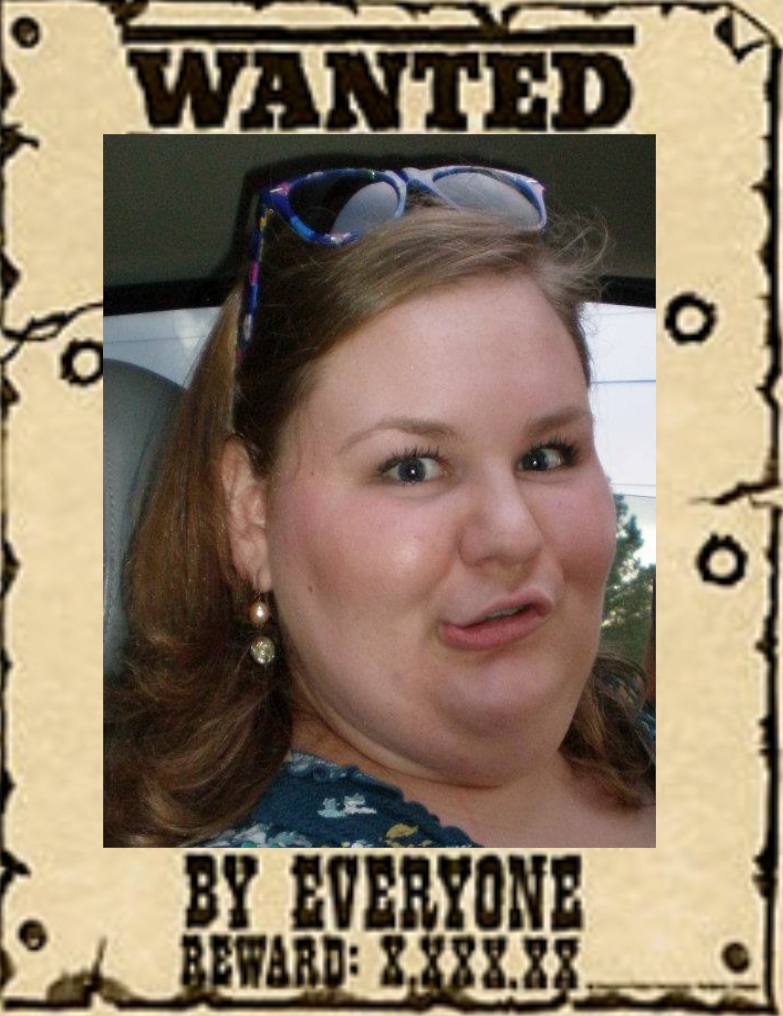 Provide a mug shot (picture, either hand-drawn or from the internet) of the microorganisms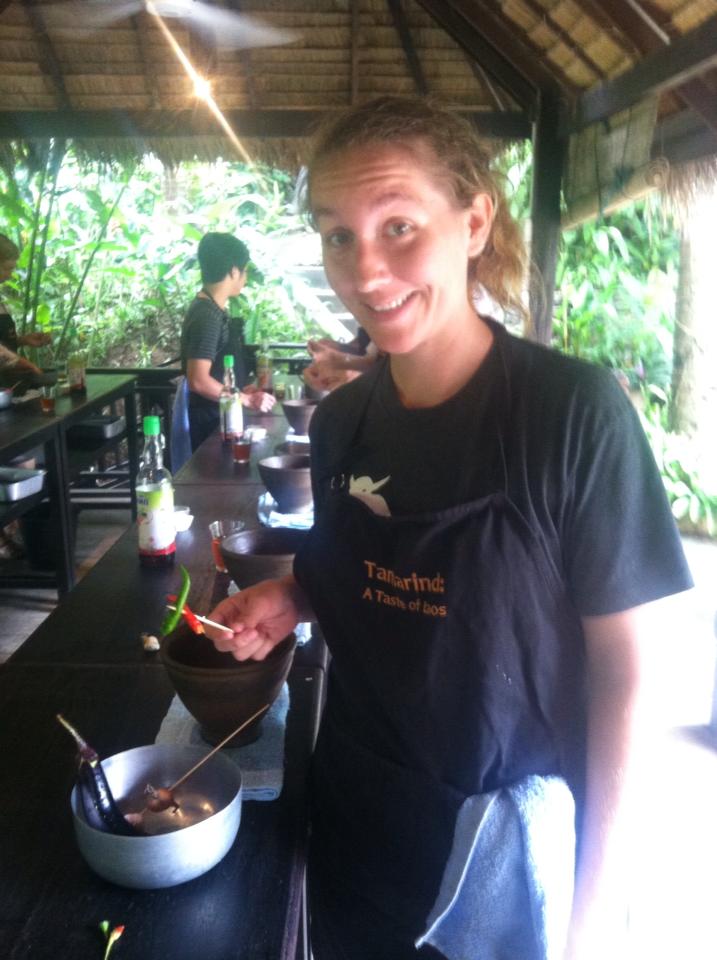 Name the microorganismIndicate where it might be found (its natural hangout)Specify its crime (e.g., poison suspect) or benefit (e.g., yogurt helper)Discuss how it is spread and how/if it is treatedRubric: 50 Possible Points______ 10 Points: Creativity______ 10 Points: Drawing of 	microorganism______ 5 Points: Specify its “crime”______ 3 Points: Where microorganism is found 	(what cells or organism it affects)______ 2 Points: Indicate how it spread and its 	treatment______ 5 Points: Name of microorganism 	(specify bacteria, virus, fungus, protist) ______ 5 Points: Turned in on time______ 10 Points: Sources properly cited (see 	below)							An example, for your viewing pleasure…*You must cite ALL sources you use.  These sources can be the textbook, class notes, a website, or a book.  Please cite your sources using APA format.  “Citation Maker” is a good resource to help you cite your sources.  http://citationmachine.net An example of how to cite a website is shown below: American Accreditation Health Care Commission. (2011, June 09). Typhoid fever. Retrieved from http://www.nlm.nih.gov/medlineplus/ency/article/001332.htm*Please list all sources used in proper APA format on your flyer, or on a separate sheet of paper.  (Note: www.google.com is NOT a proper citation!)